ContentsForeword	51	Scope	72	References	73	Definitions of terms, symbols and abbreviations	73.1	Terms	73.2	Abbreviations	74	General	74.1	Introduction	74.2	Architecture	84.2.1	BAP structure	84.2.2	BAP entities	84.3	Services	94.3.1	Services provided to upper layers	94.3.2	Services expected from lower layers	94.4	Functions	94.5	Configurations	105	Procedures	105.1	BAP entity handling	105.1.1	BAP entity establishment	105.1.2	BAP entity release	105.2	Data transfer	105.2.1	Transmitting operation	105.2.1.1	General	105.2.1.2	Routing identity selection	115.2.1.2.1	Routing identity selection at IAB node	115.2.1.2.2	Routing identity selection at IAB-donor-DU	115.2.1.3	Routing	125.2.1.4	Mapping to BH RLC Channel	135.2.1.4.1	Mapping to BH RLC Channel for BAP Data Units from collocated BAP entity	135.2.1.4.2	Mapping to BH RLC Channel for BAP SDUs from upper layers at IAB node	135.2.1.4.3	Mapping to BH RLC Channel at IAB-donor-DU	145.2.2	Receiving operation	145.3	Flow control feedback	155.4	Flow control polling	155.4	Backhaul RLF indication	155.4.1	Transmitting operation	155.4.2	Receiving operation	155.5	Handling of unknown, unforeseen, and erroneous protocol data	156	Protocol data units, formats, and parameters	166.1	Protocol data units	166.1.1	Data PDU	166.1.2	Control PDU	166.2	Formats	166.2.1	General	166.2.2	Data PDU	166.2.3	Control PDU	166.2.3.1	Control PDU for flow control feedback	166.2.3.2	Control PDU for flow control polling	186.2.3.3	Control PDU for BH RLF indication	186.3	Parameters	186.3.1	General	186.3.2	DESTINATION	186.3.3	PATH	186.3.4	Data	186.3.5	R	186.3.6	D/C	186.3.7	PDU type	196.3.8	BH RLC channel ID	196.3.9	Routing ID	196.3.10	Available Buffer Size	19Annex A (informative): Change history	20ForewordThis Technical Specification has been produced by the 3rd Generation Partnership Project (3GPP).The contents of the present document are subject to continuing work within the TSG and may change following formal TSG approval. Should the TSG modify the contents of the present document, it will be re-released by the TSG with an identifying change of release date and an increase in version number as follows:Version x.y.zwhere:x	the first digit:1	presented to TSG for information;2	presented to TSG for approval;3	or greater indicates TSG approved document under change control.y	the second digit is incremented for all changes of substance, i.e. technical enhancements, corrections, updates, etc.z	the third digit is incremented when editorial only changes have been incorporated in the document.In the present document, certain modal verbs have the following meanings:shall	indicates a mandatory requirement to do somethingshall not	indicates an interdiction (prohibition) to do somethingNOTE 1:	The constructions "shall" and "shall not" are confined to the context of normative provisions, and do not appear in Technical Reports.NOTE 2:	The constructions "must" and "must not" are not used as substitutes for "shall" and "shall not". Their use is avoided insofar as possible, and they are not used in a normative context except in a direct citation from an external, referenced, non-3GPP document, or so as to maintain continuity of style when extending or modifying the provisions of such a referenced document.should	indicates a recommendation to do somethingshould not	indicates a recommendation not to do somethingmay	indicates permission to do somethingneed not	indicates permission not to do somethingNOTE 3:	The construction "may not" is ambiguous and is not used in normative elements. The unambiguous constructions "might not" or "shall not" are used instead, depending upon the meaning intended.can	indicates that something is possiblecannot	indicates that something is impossibleNOTE 4:	The constructions "can" and "cannot" shall not to be used as substitutes for "may" and "need not".will	indicates that something is certain or expected to happen as a result of action taken by an agency the behaviour of which is outside the scope of the present documentwill not	indicates that something is certain or expected not to happen as a result of action taken by an agency the behaviour of which is outside the scope of the present documentmight	indicates a likelihood that something will happen as a result of action taken by some agency the behaviour of which is outside the scope of the present documentmight not	indicates a likelihood that something will not happen as a result of action taken by some agency the behaviour of which is outside the scope of the present documentIn addition:is	(or any other verb in the indicative mood) indicates a statement of factis not	(or any other negative verb in the indicative mood) indicates a statement of factNOTE 5:	The constructions "is" and "is not" do not indicate requirements.1	ScopeThe present document provides description of the Backhaul Adaptation Protocol (BAP).2	ReferencesThe following documents contain provisions which, through reference in this text, constitute provisions of the present document.-	References are either specific (identified by date of publication, edition number, version number, etc.) or non-specific.-	For a specific reference, subsequent revisions do not apply.-	For a non-specific reference, the latest version applies. In the case of a reference to a 3GPP document (including a GSM document), a non-specific reference implicitly refers to the latest version of that document in the same Release as the present document.[1]	3GPP TR 21.905: "Vocabulary for 3GPP Specifications".[2]	3GPP TS 38.300: "NG Radio Access Network; Overall description".[3]	3GPP TS 38.331: "NR Radio Resource Control (RRC); Protocol Specification".[4]	3GPP TS 38.322: "NR Radio Link Control (RLC) protocol specification".[5] 	3GPP TS 38.473: "NG-RAN F1 application protocol (F1AP) protocol specification".3	Definitions of terms, symbols and abbreviations3.1	TermsFor the purposes of the present document, the terms given in 3GPP TR 21.905 [1] and the following apply. A term defined in the present document takes precedence over the definition of the same term, if any, in 3GPP TR 21.905 [1].BH RLC channel: RLC channel between two nodes, which is used to transport backhaul packets.Ingress BH RLC channel: BH RLC channel on which a packet is received by a node.Egress BH RLC channel: BH RLC channel on which a packet is transmitted by a node.Ingress link: radio link on which a packet is received by a node.Egress link: radio link on which a packet is transmitted by a node.3.2	AbbreviationsFor the purposes of the present document, the abbreviations given in 3GPP TR 21.905 [1] and the following apply. An abbreviation defined in the present document takes precedence over the definition of the same abbreviation, if any, in 3GPP TR 21.905 [1].4	General4.1	IntroductionThe present document describes the functionalities of BAP.4.2	Architecture4.2.1	BAP structureFigure 4.2.1.1 represents one possible structure for the BAP sublayer; it should not restrict implementation. The figure is based on the radio interface protocol architecture defined in TS 38.300 [2].Figure 4.2.1-1: BAP layer, structure viewThe BAP sublayer is configured by upper layers TS 38.331 [3] and TS 38.473 [5].4.2.2	BAP entitiesOn the IAB-node, the BAP sublayer contains one BAP entity at the MT function and a separate BAP entity at the DU function On the IAB-donorDU, the BAP sublayer contains only one BAP entity. Each BAP entity has a transmitting part and a receiving part. NOTE: The modelling of BAP entities does not restrict internal implementation of IABnodes, i.e. the exact modelling of BAP sublayer may vary for different IABnode implementations. The  part of the BAP entity has a corresponding receiving part of a BAP entity at the IABnode or IABdonorDU across the link.Figure 4.2.21 shows one example of the functional view of the BAP sublayer. This functional view should not restrict implementation. The figure is based on the radio interface protocol architecture defined in TS 38.300 [2]. In the example of Figure 4.2.21, the receiving part on the BAP entity delivers BAP PDUs to the transmitting part on the BAP entity. Alternatively, the receiving part may deliver BAP SDUs to the collocated transmitting part. When passing BAP SDUs, the receiving part removes the BAP header and the transmitting part adds the BAP header with the same BAP routing ID as carried on the BAP PDU header prior to removal. Passing BAP SDUs in this manner is therefore functionally equivalent to passing BAP PDUs, in implementation. The following specification therefore refers to the passing of BAP .Figure 4.2.2-1. Example of functional view of BAP sublayer 4.3	Services4.3.1	Services provided to upper layersThe following services are provided by the BAP sublayer to upper layers:-	data transfer;4.3.2	Services expected from lower layersA BAP sublayer expects the following services from lower layers per RLC entity (for a detailed description see TS 38.322 [4]):-	acknowledged data transfer service;-	unacknowledged data transfer service.4.4	FunctionsThe BAP sublayer supports the following functions:-	Data transfer;-	Determination of BAP destination and path for packets from upper layers;-	Determination of egress BH RLC channels for packets routed to next hop;-	Routing of packets to next hop;-	Differentiating traffic to be delivered to upper layers from traffic to be delivered to egress link; -	Flow control feedback signalling;-	 RLF indication;4.5	ConfigurationsThe configuration of the BAP entity includes:-	The IAB-node’s BAP address via RRC.-	Mapping from next hop BAP address to downstream egress link via F1AP.- 	Mapping from next hop BAP address to upstream egress link via RRC.-	Mapping from upper layer traffic to BAP routing ID in BAP header via F1AP and RRC.-	The BAP routing entries via F1AP.-Mapping to egress BH RLC channels via F1AP and RRC.BH RLC channels are configured via RRC on the IAB-MT and via F1AP on the IAB-DUIAB-donor. 5	Procedures5.1	BAP entity handling5.1.1	BAP entity establishmentWhen upper layers request establishment of  BAP entity, the node shall:-	establish a BAP entity;-	follow the procedures in subclause 5.2. 5.1.2	BAP entity releaseWhen upper layers request release of a BAP entity, the node shall:-	release the BAP entity.5.2	Data transfer5.2.1	Transmitting operation5.2.1.1	GeneralThe transmitting part of the BAP entity on the IAB-MT can receive BAP SDUs from upper layers and BAP Data from the receiving part of the BAP entity on the IAB-DU of the same IAB-node, and construct BAP Data PDUs as needed (see sub-clause 4.2.2). The transmitting part of the BAP entity on the IAB-DU can receive BAP Data from the receiving part of the BAP entity on the IAB-MT of the same IABnode and construct BAP Data PDUs as needed (see sub-clause 4.2.2). The transmitting part of the BAP entity on the IAB-donorDU can receive BAP SDUs from upper layers.Upon receiving a BAP SDU from upper layers, the transmitting part of the BAP entity shall:-	select a BAP address and a BAP path identity for this BAP SDU in accordance with sub-clause 5.2.1.2;-	construct a BAP Data PDU by adding a BAP header to the BAP SDU, where the DESTINATION field is set to the selected BAP address and the PATH field is set to the selected BAP path identity, in accordance with sub-clause 6.2.2;When the BAP entity has a BAP Data PDU to transmit, the transmitting part of the BAP entity shall:-	perform routing to determine the egress link in accordance with sub-clause 5.2.1.3;-	determine the egress BH RLC channel in accordance with sub-clause 5.2.1.4;-	submit this BAP Data PDU to the selected egress BH RLC channel of the selected egress link.NOTE:  	Data buffering on the transmitting part of the BAP entity, e.g., until RLC-AM entity has received an acknowledgement, is up to implementation. In case of BH RLF, the transmitting part of BAP entity may reroute the BAP Data PDUs, which has not been acknowledged by lower layer before the RLF, to an alternative path. 5.2.1.2	selection5.2.1.2.1	selection at IABnodeAt IAB-node, for a BAP SDU received from upper layers  in upstream direction, the BAP entity performs mapping to a BAP address and BAP path  based on:Uplink Traffic to Routing ID Mapping Configuration, which is  the IAB-node in TS 38.473 [5].Each entry of the Uplink Traffic to Routing ID Mapping Configuration contains: a traffic type specifier, which is indicated by UL UP TNL Information for F1-U packets and Non-UP Traffic Type for non-F1-U packets in TS 38.473 [5], anda BAP routing ID which includes a BAP address and a path , indicated by BAP Routing ID in BH information in TS 38.473 [5]. At the IAB-node, for a BAP SDU received from upper layers  in upstream direction, the BAP entity shall:-	select the BAP address and the BAP path identity as configured by defaultUL-BAProutingID in TS 38.331 [3];-	else:-	for the BAP SDU encapsulating an F1-U packet:-	select an entry from the  to  ID  with its traffic type specifier corresponds to the destination IP address and TEID of this BAP SDU;-	for the BAP SDU encapsulating a non-F1-U packet:-	select an entry from the  with its traffic type specifier corresponds to the traffic type of this BAP SDU;-	select the BAP address and the path  from the routing ID in the entry selected above;5.2.1.2.2	outing selection at IAB-donor-DUFor a BAP SDU received from upper layer at the IAB-donorDU, the BAP entity performs mapping to a BAP address and a Path  based on:-	Downlink Traffic to Routing ID Mapping Configuration, which is   configured on the IAB-donor-DU in TS 38.473 [5].Each entry of the Downlink Traffic to Routing ID Mapping Configuration contains:-	 IPv6 flow label, if configured, which is indicated by ,-	a DSCP, if configured, which is indicated by,and-	a BAP routing ID, which is indicated by  in TS 38.473 [5]. At IAB-donor-DU, for a BAP SDU received from upper layers  in downstream direction, the BAP entity shall:-	for the BAP SDU encapsulating an IPv6 packet:-	select an entry from the Downlink Traffic to Routing ID Mapping Configuration which fulfils the following conditions:-	the IPv6 Flow Label of this BAP SDU matches IPv6 flow label in this entry if configured; and-	the DSCP of this BAP SDU matches DSCP in this entry if configured; -	for the BAP SDU encapsulating an IPv4 packet:-	select an entry from the Downlink Traffic to Routing ID Mapping Configuration which fulfils the following conditions:-	the DSCP of this BAP SDU matches DSCP in this entry if configured; -	select the BAP address and the path  from the routing ID in the entry selected above;5.2.1.3	RoutingThe BAP entity performs routing based on: -	the BH Routing Configuration  an F1AP message as specified in TS 38.473 [5]. Each entry of the BH Routing Configuration contains: -	a BAP Routing ID consisting of a BAP address and a BAP path identity, and -	a Next Hop BAP Address.For a BAP Data PDU to be transmitted, BAP entity shall:-	if the BAP Data PDU corresponds to a BAP SDU received from the upper layer, and- 	:-	select egress link;-	else if there is an entry in the BH Routing Configuration whose BAP address matches the DESTINATION field, whose path identity is the same as the PATH field, and whose egress link corresponding to the Next Hop BAP Address is available:-	select the egress link corresponding to the Next Hop BAP Address of the entry;NOTE 1:	An egress link is not considered to be available if the link is in RLF.NOTE 2:	For each combination of a BAP address and a BAP path identity, there should be at most one entry in the BH Routing Configuration.-	else if there is at least one entry in the BH Routing Configuration whose BAP address  the DESTINATION field, and whose egress link corresponding to the Next Hop BAP Address is available:- 	select an entry from the BH Routing Configuration whose BAP address is the same as the DESTINATION field, and whose egress link corresponding to the Next Hop BAP Address is available;-	select the egress link corresponding to the Next Hop BAP Address of the entry selected above;5.2.1.4	Mapping to BH RLC Channel5.2.1.4.1	Mapping to BH RLC Channel for BAP Data from collocated BAP entityFor a BAP Data PDU received from the collocated BAP entity, the transmitting part of the BAP entity performs mapping to an egress BH RLC channel based on: -	BH RLC Channel Mapping Configuration, which is   configured on the IAB-node in TS 38.473 [5],Each entry of the BH RLC Channel Mapping Configuration contains: -	an ingress link ID, which is indicated by ,-	an egress link ID, which is indicated by ,-	an ingress BH RLC channel ID, which is indicated by   and, -	an egress BH RLC channel ID, which is indicated by .For a BAP Data PDU received from an ingress BH RLC channel of an ingress link and for which the egress link has been selected:-	an entry the BH RLC Channel Mapping Configuration, whose ingress BH RLC channel ID matches the BAP Data PDU’s ingress BH RLC channel, whose ingress link ID  the BAP Data PDU’s ingress link, and whose egress link ID corresponds to the selected egress link;-	select the egress BH RLC channel corresponding to egress BH RLC channel ID of entry;5.2.1.4.2	Mapping to BH RLC Channel for BAP SDUs from upper layers at IABnodeFor a BAP SDU received from upper layers at the IAB-node, the BAP entity performs mapping to an egress BH RLC channel based on: -	Uplink Traffic to BH RLC Channel Mapping Configuration, which is configured on the IAB-node in TS 38.473 [5].Each entry of the Uplink Traffic to BH RLC Channel Mapping Configuration contains: -	a traffic type specifier, which is indicated by UL UP TNL Information for F1-U packets or Non-UP Traffic Type for non-F1-U packets in TS 38.473 [5], -	an egress link ID, which is indicated by Next-Hop BAP address in BH information in TS 38.473 [5], and -	an egress BH RLC channel ID, which is indicated by BH RLC CH ID in BH information in TS 38.473 [5].For a BAP SDU received from upper layers at the IAB-node  in upstream direction, whose egress link has been selected as specified in clause 5.2.1.3, the BAP entity shall:-	select the egress BH RLC channel corresponding to defaultUL-BH-RLC-Channel configured in TS 38.331 [3];-	else:-	for the BAP SDU encapsulating an F1-U packet:-	 an entry the Uplink Traffic to BH RLC Channel Mapping Configuration with its traffic type specifier corresponds to the destination IP address and TEID of this BAP SDU and its egress link ID corresponding to the selected egress link;-	for the BAP SDU encapsulating non-F1-U packet:-	 an entry from the Uplink Traffic to BH RLC Channel Mapping Configuration with its traffic type specifier corresponds to the traffic type of this BAP SDU and its egress link ID corresponding to the selected egress link;-	select the egress BH RLC channel corresponding to of entry;5.2.1.4.3	Mapping to BH RLC Channel at IAB-donor-DUFor a BAP SDU received from upper layers at the IAB-donor-DU, the BAP entity performs mapping to an egress BH RLC channel based on: -	Downlink Traffic to BH RLC Channel Mapping Configuration, which is   configured on the IAB-donor-DU in TS 38.473 [5].Each entry of the Downlink Traffic to BH RLC Channel Mapping Configuration contains: At the IAB-donor-DU, for a BAP SDU received from upper layers  in downstream direction, whose egress link has been selected, the BAP entity shall:-	for the BAP SDU encapsulating an IPv6 packet:-	an entry the Downlink Traffic to BH RLC Channel Mapping Configuration with its egress link ID corresponding to the selected egress link, and the entry fulfils the following conditions:-	the IPv6 Flow Label of this BAP SDU matches IPv6 flow label in this entry if configured; and-	the DSCP of this BAP SDU matches DSCP in this entry if configured-	for the BAP SDU encapsulating an IPv4 packet:-	an entry the Downlink Traffic to BH RLC Channel Mapping Configuration with its egress link ID corresponding to the selected egress link, and the entry fulfils the following conditions:-	the DSCP of this BAP SDU matches DSCP in this entry if configured5.2.2	Receiving operationUpon receiving a BAP Data PDU from lower layer (i.e. ingress BH RLC channel), the receiving part of the BAP entity shall:-	if DESTINATION field of this BAP PDU matches the BAP address of this node:-	remove the BAP header of this BAP PDU and deliver the BAP SDU to upper layers;-	else:-	deliver the BAP Data to the transmitting part of the collocated BAP entity.5.3	Flow controlFor a link, the BAP entity at the IAB-MT shall:-	when a flow control feedback is triggered the buffer load exceed a certain level, or-	when a BAP PDU for flow control polling is received at the receiving part, the transmitting part of this BAP entity shall:-	construct a BAP Control PDU for flow control feedback in accordance with sub-clause 6.2.3;-	if the egress BH RLC channel for the BAP PDU is configured as specified in TS 38.473 [5]:-	submit BAP Control PDU to the configured egress BH RLC channel of the egress link;-	else:-	submit BAP Control PDU to any egress BH RLC channel of the egress link.When a flow control poll is to be transmitted over an egress link, the transmitting part of the BAP entity at the IAB-DU:-	construct a BAP Control PDU for flow control polling in accordance with sub-clause 6.2.3:-	if the egress BH RLC channel for the BAP PDU is configured as specified in TS 38.473 [5]:-	submit this BAP Control PDU to the configured egress BH RLC channel of the egress link;-	else:-	submit this BAP Control PDU to any egress BH RLC channel of the egress link.5.4	 RLF indication5.4.1	Transmitting operationWhen a  RLF recovery failure is detected at the IAB-MT, for each egress link associated with the IAB-DU, the transmitting part of the BAP entity at the IAB-DU may:-	construct a BAP Control PDU for  RLF indication in accordance with sub-clause 6.2.3:-	if the egress BH RLC channel for the BAP control PDU is configured as specified in TS 38.473 [5]:-	submit this BAP Control PDU to the configured egress BH RLC channel of the egress link;-	else:-	submit this BAP Control PDU to any egress BH RLC channel of the egress link.5.4.2	Receiving operationUpon receiving a BAP Control PDU for  RLF indication from lower layer (i.e. ingress BH RLC channel), the receiving part of the BAP entity shall:-	indicate to upper layers that the  RLF indication has been received for the ingress link where this BAP Control PDU is received.5.5	Handling of unknown, unforeseen, and erroneous protocol dataWhen a BAP PDU that contains reserved or invalid values or contains a BAP address which is not included in the configured BH  received, the BAP entity shall:-	discard the received BAP PDU.6	Protocol data units, formats, and parameters6.1	Protocol data units6.1.1	Data PDUThe BAP Data PDU is used to convey one of the following in addition to the PDU header:-	upper layer data;6.1.2	Control PDUThe BAP Control PDU is used to convey one of the following in addition to the PDU header:-	flow control feedback per BH RLC channel;-	flow control feedback per routing ID;-	flow control polling;-	 RLF indication;6.2	Formats6.2.1	GeneralA BAP PDU is a bit string that is byte aligned (i.e. multiple of 8 bits) in length. The formats of BAP PDUs are described in sub clause 6.2.2, 6.2.3 and their parameters are described in sub clause 6.3.6.2.2	Data PDUFigure 6.2.2-1 shows the format of the BAP Data PDU.Figure 6.2.2-1: BAP Data PDU format 6.2.3	Control PDU6.2.3.1	Control PDU for flow control feedbackFigure 6.2.3.1-1 and 6.2.3.1-2 show the formats of the BAP Control PDU for flow control feedback.Figure 6.2.3.1-1: BAP PDU format for flow control feedback per BH RLC channelFigure 6.2.3.1-2: BAP PDU format for flow control feedback per routing ID6.2.3.2	Control PDU for flow control pollingFigure 6.2.3.2-1 shows the formats of the BAP Control PDU for flow control polling.Figure 6.2.3.2-1: BAP PDU format for flow control feedback polling6.2.3.3	Control PDU for BH RLF indicationFigure 6.2.3.3-1 shows the format of the BAP Control PDU for BH RLF indication.Figure 6.2.3.3-1: BAP PDU format for BH RLF indication6.3	Parameters6.3.1	GeneralIf not otherwise mentioned in the definition of each field, the bits in the parameters shall be interpreted as follows: the left most bit string is the first and most significant and the right most bit is the last and least significant bit.Unless otherwise mentioned, integers are encoded in standard binary encoding for unsigned integers. In all cases the bits appear ordered from MSB to LSB when read in the PDU.6.3.2	DESTINATIONLength: 10 bits.This field carries BAP address of destination IABnode or IAB-donor.6.3.3	PATHLength: 10 bits.This field carries BAP path identity.6.3.4	DataLength: VariableThis field carries the BAP SDU (i.e. IP packet).6.3.5	RLength: 1 bitReserved. In this version of the specification reserved bits shall be set to 0. Reserved bits shall be ignored by the receiver.6.3.6	D/CLength: 1 bitThis field indicates whether the corresponding BAP PDU is a BAP Data PDU or a BAP Control PDU.Table 6.3.6-1: D/C field6.3.7	PDU typeLength: 4 bitsThis field indicates the type of control information included in the corresponding BAP Control PDU.Table 6.3.7-1: PDU type6.3.8	BH RLC channel IDLength: 16 bits. This field indicates identity of the BH RLC channel whose flow control information is provided in the flow control feedback.6.3.9	Routing IDLength: 20 bits. This field indicates identity, for which the flow control information is provided in the flow control feedback. It contain leftmost 10 bits and rightmost 10 bits6.3.10	Available Buffer SizeLength: 24 bits. This field indicates the maximum traffic volume the transmitter should send. The unit is kilobyte.Annex A (rmative):
Change history3GPP TS 38.340 V16..0 (2020-0)3GPP TS 38.340 V16..0 (2020-0)Technical SpecificationTechnical Specification3rd Generation Partnership Project;Technical Specification Group Radio Access Network;NR;Backhaul Adaptation Protocol (BAP) specification(Release 16)3rd Generation Partnership Project;Technical Specification Group Radio Access Network;NR;Backhaul Adaptation Protocol (BAP) specification(Release 16)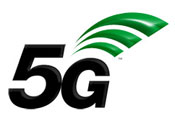 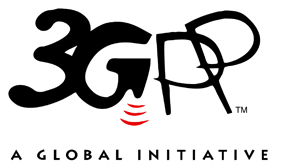 The present document has been developed within the 3rd Generation Partnership Project (3GPP TM) and may be further elaborated for the purposes of 3GPP.
The present document has not been subject to any approval process by the 3GPP Organizational Partners and shall not be implemented.
This Specification is provided for future development work within 3GPP only. The Organizational Partners accept no liability for any use of this Specification.
Specifications and Reports for implementation of the 3GPP TM system should be obtained via the 3GPP Organizational Partners' Publications Offices.The present document has been developed within the 3rd Generation Partnership Project (3GPP TM) and may be further elaborated for the purposes of 3GPP.
The present document has not been subject to any approval process by the 3GPP Organizational Partners and shall not be implemented.
This Specification is provided for future development work within 3GPP only. The Organizational Partners accept no liability for any use of this Specification.
Specifications and Reports for implementation of the 3GPP TM system should be obtained via the 3GPP Organizational Partners' Publications Offices.3GPPPostal address3GPP support office address650 Route des Lucioles - Sophia AntipolisValbonne - FRANCETel.: +33 4 92 94 42 00 Fax: +33 4 93 65 47 16Internethttp://www.3gpp.orgCopyright NotificationNo part may be reproduced except as authorized by written permission.
The copyright and the foregoing restriction extend to reproduction in all media.© 2020, 3GPP Organizational Partners (ARIB, ATIS, CCSA, ETSI, TSDSI, TTA, TTC).All rights reserved.UMTS™ is a Trade Mark of ETSI registered for the benefit of its members3GPP™ is a Trade Mark of ETSI registered for the benefit of its Members and of the 3GPP Organizational Partners
LTE™ is a Trade Mark of ETSI registered for the benefit of its Members and of the 3GPP Organizational PartnersGSM® and the GSM logo are registered and owned by the GSM AssociationBitDescription0BAP Control PDU1BAP Data PDUBitDescription0000Flow control feedback per BH RLC channel0001Flow control feedback per routing ID0010Flow control feedback polling0011BH RLF indication0100-1111ReservedChange historyChange historyChange historyChange historyChange historyChange historyChange historyChange historyDateMeetingTDocCRRevCatSubject/CommentNew version10/2019RAN2#107bisR2-1914006skeleton0.0.010/2019RAN2#107bisR2-1914008Captured agreements made before RAN2#107bis0.1.002/2020RAN2#109eR2-2002113Captured agreements made in RAN2#1080.3.003/2020RAN2#109eR2-2002345Captured agreements made in RAN2#109e0.4.003/2020RAN#87-eRP-200113Version submitted for approval in RAN#87-e1.0.003/2020RAN#87-eUpdated to Rel-1616.0.0